від   15 березня  2017  рокуПро надання згоди на безоплатну передачу із спільної комунальної власності територіальних громад сіл, селища району нежитлових приміщень, майнаЖеребилівської ЗОШ I ст. в комунальну власністьПіщівської територіальної громадиРозглянувши клопотання районної державної адміністрації, Піщівської сільської ради щодо  надання згоди на безоплатну передачу із спільної комунальної власності територіальних громад сіл, селища району нежитлових приміщень, майна Жеребилівської ЗОШ I ст. в комунальну власність Піщівської  територіальної громади, відповідно до ст. ст. 43, 60 Закону України “Про місцеве самоврядування в Україні”, рішення Піщівської сільської ради  від 17.10.2016 р. та рекомендацій постійної комісії з питань бюджету, соціально-економічного розвитку, комунальної власності, транспорту та зв’язку,  районна радаВИРІШИЛА:1.Дати згоду на безоплатну передачу із спільної комунальної власності територіальних громад сіл, селища району в комунальну власність Піщівської  територіальної громади нежитлових приміщень, майна Жеребилівської ЗОШ I ст., зокрема:- приміщення школи на суму 29425,00 грн.;- огорожа штахетна на суму 550,00 грн.;- сарай на суму 4904,00 грн.;- туалет дерев'яний на суму 219,00 грн.;- зелені насадження на суму 1076,00 грн.;- електролічильник на суму 197,00 грн.2.Запропонувати районній державній адміністрації створити комісію для приймання – передачі основних засобів.3.Контроль за  виконанням  рішення покласти на постійну комісію з питань бюджету, соціально-економічного розвитку, комунальної власності, транспорту та зв’язку. Голова  районної ради                                        Д.В.Рудницький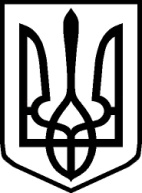 УКРАЇНАУКРАЇНАНОВОГРАД-ВОЛИНСЬКА РАЙОННА РАДАНОВОГРАД-ВОЛИНСЬКА РАЙОННА РАДАЖИТОМИРСЬКОЇ ОБЛАСТІЖИТОМИРСЬКОЇ ОБЛАСТІР І Ш Е Н Н ЯР І Ш Е Н Н ЯВосьма сесія                         VІІ  скликання